Dépistage de la Covid-19 utilisant les tests rapides antigéniques
sur prélèvement naso-pharyngéFormulaire de renseignements pour la réalisation de l’examenAvant de réaliser mon examen, je pense à :Me munir de ma carte d’étudiant le cas échéant Me présenter sur le site de dépistage avec un masque et respecter les gestes barrières.Remplir ce formulaire de pré-enregistrement, permettant aux équipes de prélèvement et d’analyse de gagner du temps et réduire les files d'attente.	t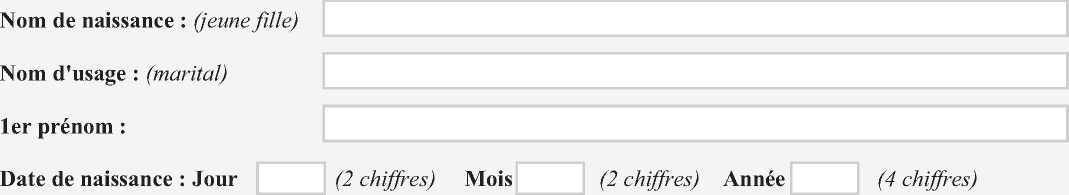 Sexe :	□ Femme		 □ HommeRecueil du consentement :proposé :	Oui □		 Non □La personne, après avoir pris connaissance de la fiche d’information, consent au test rapide d’orientation diagnostiqueMon adresse de résidence principale :Numéro :	Voie :Code Postal :	Commune :Les informations concernant mon hébergement :□ Dans un hébergement individuel privé		La mention de votre téléphone mobile et de votre courriel est essentielle pour permettre de vous contacter rapidement en cas de test positif.Facteurs de risque et/ou symptômes évocateurs de COVID-19 :J’ai des symptômes (perte de l’odorat, perte du gout, fièvre, etc.) et ils sont apparus :Moins de 24h avant le prélèvement2, 3 ou 4 jours avant le prélèvement5, 6 ou 7 jours avant le prélèvementEn cas de symptôme(s), merci de préciser le ou lesquels :Fièvre ou sensation de fièvreSignes respiratoires, comme une toux, un essoufflement ou une sensation d’oppression dans la poitrineLe nez qui coule, un mal de gorgeUne fatigue importante inexpliquéeUne perte du goûtUne perte de l'odoratDes maux de têteDes courbatures et/ou des douleurs dans les musclesUne diarrhée avec au moins 3 selles molles dans la journéeAutre :	□ J’ai fréquenté un endroit ou une personne à risque (rassemblement collectif, contact avec personne atteinte de COVID19, etc.)Avez-vous des remarques particulières à porter à la connaissance du personnel ?…………………………………………………………………………………………………………………………………………………………………………………………………………………………………………………………………………………………………………………………………………………………………………………………………………………………………………………………………………………………………………………………………………………………………………………………………………………………………………………………………………………………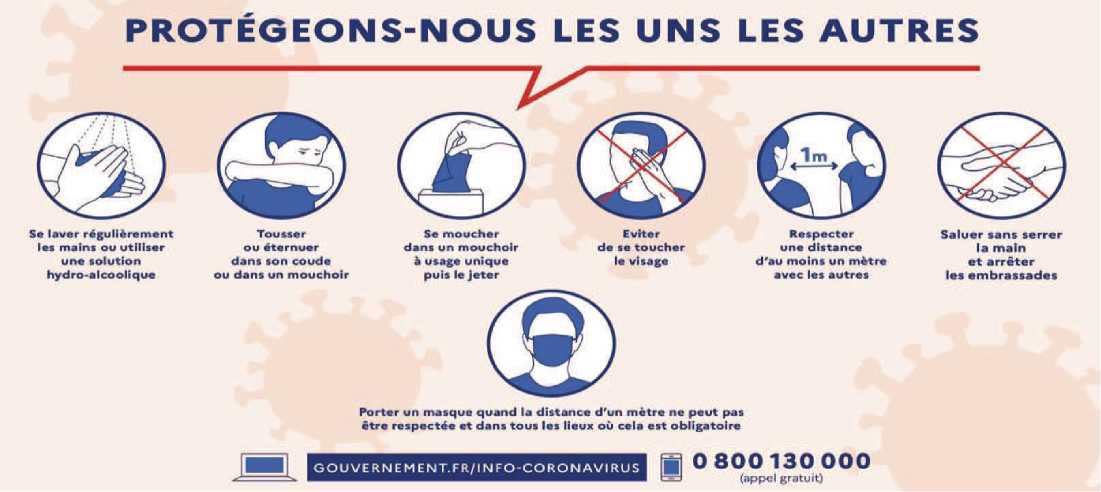 